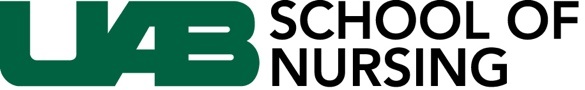 The University of Alabama at BirminghamFaculty Position – Nursing Simulation CoordinatorThe School of Nursing at the University of Alabama at Birmingham (UAB) invites applications and nominations for a full-time Nursing Simulation Coordinator position that aligns with the missions of the School of Nursing and UAB. Candidates for this faculty position must have a minimum of a Master's Degree in Nursing and two years of experience working in acute care nursing clinical practice. An unencumbered registered nurse license in the State of Alabama, or eligible for licensure as a registered nurse in Alabama is required. Experience working in simulation with students in an academic setting is strongly preferred. This position requires an individual that is innovative, current with simulation standards of best practice, possess a thorough knowledge of accreditation requirements and demonstrates knowledge of clinical skills. To be successful in this role, an individual should possess strong organizational, communication, work ethic and interpersonal skills. It is required that this and all faculty maintain confidentiality and adhere to all HIPAA and FERPA guidelines and policies as well as other UAB and SON published policies, procedures and guidelines. This is not a remote position. For the complete position description, please visit: https://uab.peopleadmin.com/postings/17779